dk;kZy; izkpk;Z] 'kkldh; MkW-ok-ok-ikV.kdj dU;k LukrdksRrj egkfo|ky;]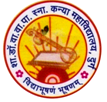 dsUnzh; fo|ky; ds ikl] tsyjksM nqxZ  ¼N-x-½iwoZ uke&'kkldh; dU;k egkfo|ky;]nqxZ ¼N-x-½ Qksu 0788&2323773Email- govtgirlspgcollege@gmail.com                              		Website: www.govtgirlspgcollegedurg.comnqxZ] fnukad % 13-09-2019@@izsl foKfIr@@MkW- js'kek ykds'k dks f'k{kk LokfHkeku vokMZ Hkkjrh; nyhr lkfgR; vdkneh NRrhlx<+ jkT; }kjk vk;ksftr ^^f'k{kd LokfHkeku fnol** ds volj ij f'k{kk ds {ks= esa mRd`"V dk;Z ,oa ;ksxnku ds fy, 'kkldh; MkW- ok- ok- ikV.kdj dU;k LukrdksRrj egkfo|ky; nqxZ dh MkW- js'kek ykds'k dks MkW- jk/kkd`".ku f'k{kk LokfHkeku vokMZ** ls lEekfur fd;k x;kA bl xfjeke; vk;kstu esa Hkkjrh; nfyr lkfgR; vdkneh NRrhlx<+ jkT; ds izkark/;{k Jh th-vkj- catkjs ^Tokyk* laj{kd Jherh lq'khyk nsoh okYehdh] MkW- ds-,y- xq:iap] Jh ts-vkj- lksuokuh ,oa Jh izdk'k flag mifLFkr FksA Hkkjrh; nfyr lkfgR; vdkneh NRrhlx<+ jkT; foxr 35 o"kksZa ls fofHkUu {ks=ksa tSls f'k{kk] dyk] [ksydwn] i;kZoj.k lk{kjrk vkfn esa vius fo'ks"k ;ksxnku nsus okys izcq) tuksa dks lEekfur djrh gSAMkW- js'kek ykds'k dh mDr miyfC/k ij egkfo|ky; ds izkpk;Z MkW- lq'khy pUnz frokjh ,oa leLr izk/;kidksa us 'kqHkdkeuk, ,oa c/kkbZ nhA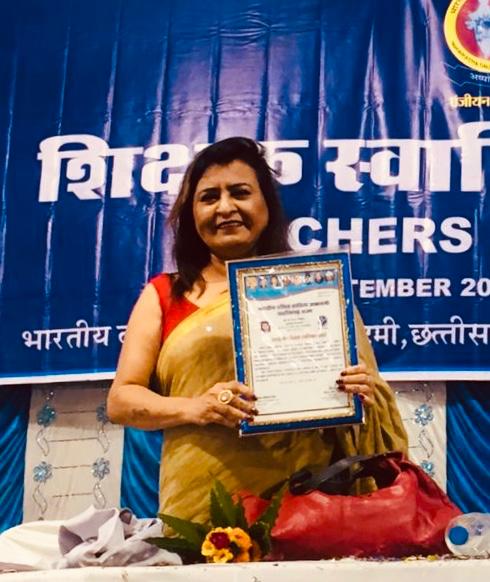 lekpkj ds :i esa izdk'ku gsrq fuosfnrA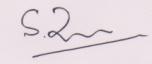 ¼MkW0 lq'khy pUnz frokjh½izkpk;Z'kkl0 MkW0 ok0 ok0 ikV.kdj dU;k LukrdksRrj egkfo|ky;] nqxZ ¼N0x0½